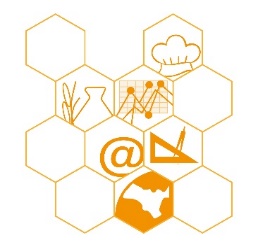 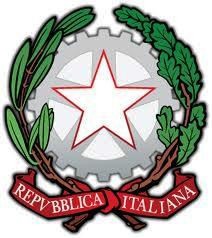                 ISTITUTO  SUPERIORE STATALE                                     “MANLIO ROSSI DORIA”	                               Via Rossi Doria, 2 - 80034 MARIGLIANO (NA)               Telefono 081 8412867 - Mail: nais134005@istruzione.it -Pec: nais134005@pec.istruzione.it                               Sito: www.itmanliorossidoria.gov.it - Cod. Fisc.: 92057380633AVVISO N° 226                                                                                                                            Ai coordinatoriAi docentiOggetto: Materiali per lo scrutinio finale 2020-2021Il gruppo si lavoro AREA 7  ha predisposto tutto il materiale utile per gli scrutini finali che è allegato al presente avviso:Bozza Verbale scrutinio finale 2020/2021 CdC classi terminali;Bozza Verbale scrutinio finale 2020/2021 CdC classi intermedie;Relazione finale dei docenti per le classi intermedie;Relazione finale PDP;Certificazione delle competenze in uscita a fine primo biennio;Tutorial con indicazioni operative Argo didUP;Comunicazione alle famiglie dei debiti formativi;Comunicazione alle famiglie di promozione con carenze;Comunicazione non promozione; Indicazioni per lo Studio Individuale.Materiale Coordinatore da compilare insieme al CdC :Verbale (da completare con i dati importati da Argo, come indicato nel tutorial allegato) da disporre negli appositi registri dei verbali in vicepresidenza, entro e non oltre tre giorni dal consiglio;Per le classi prime si procederà a completare il fascicolo dei verbali.Tabellone voti con le firme del CdC (modello tabellone voti classi 1^ e 2^ (SF) -  classi 3 e 4 (SF)),Una copia sarà allegata al verbale, un’altra copia sarà consegnata alla segreteria alunni;Si prega di verificare, nell’anteprima di stampa del tabellone, i nominativi dei docenti del CdC. Le correzioni devono essere comunicate alla signora Maria Grazia Caliendo;Certificazione delle competenze in uscita a fine primo biennio (da consegnare alla segreteria alunni);Relazione finale PDP (da allegare al verbale e al piano didattico personalizzato dell’alunno/a depositato in segreteria alunni);Comunicazione alle famiglie dei debiti formativi  (da inviare per email utilizzando la sezione “Comunicazioni” nel registro didUP Argo);Comunicazione alle famiglie di promozione con carenze (da inviare per email utilizzando la sezione “Comunicazioni” nel registro didUP Argo);Comunicazione non promozione (da comunicare tramite fonogramma  e (da inviare per email utilizzando la sezione “Comunicazioni” nel registro didUP Argo).Materiale Docenti:Relazione finale classi intermedie (da caricare solo nel registro didUP Argo, come indicato nel tutorial allegato. Il coordinatore avrà cura di verificarne l’inserimento);Programmi svolti, firmati dagli alunni (da consegnare in vicepresidenza, nelle cartelline predisposte per  le singole classi);Indicazioni studio individuale ( da inviare al coordinatore per email )I docenti di sostegno faranno firmare a tutti i docenti del consiglio di classe la relazione finale. Marigliano, 27 /05/2021		                                     Il Dirigente Scolastico                    Prof.ssa Angela Buglione